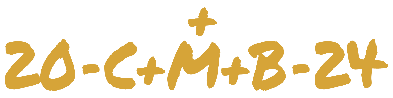 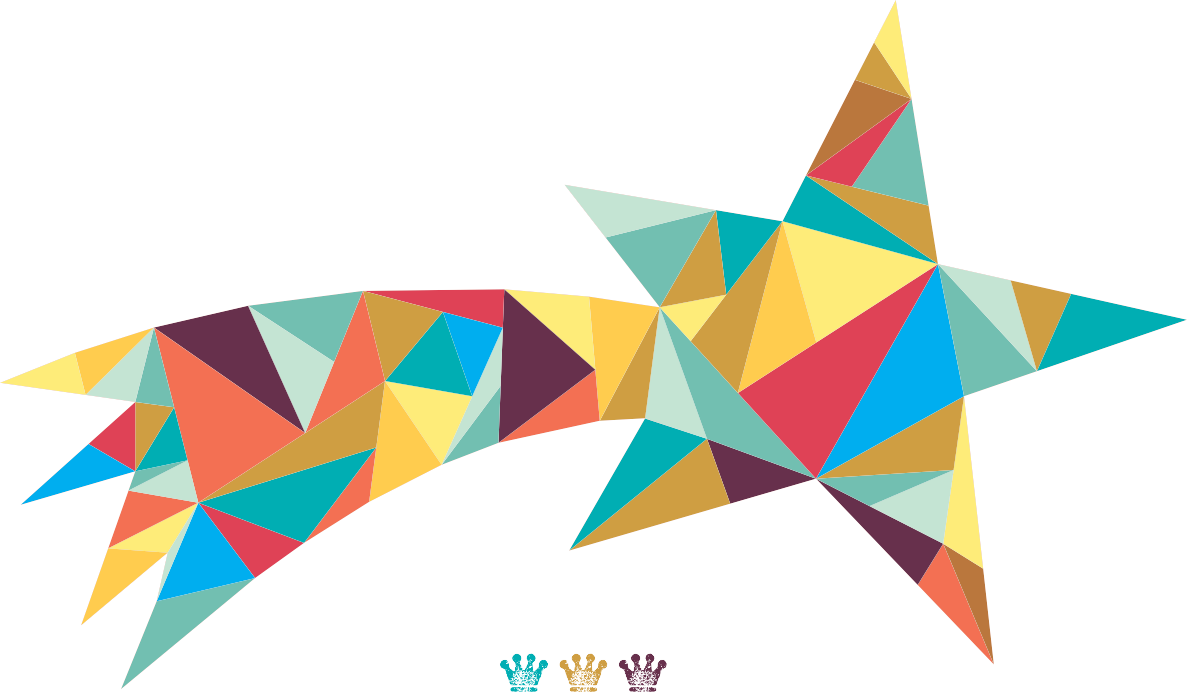 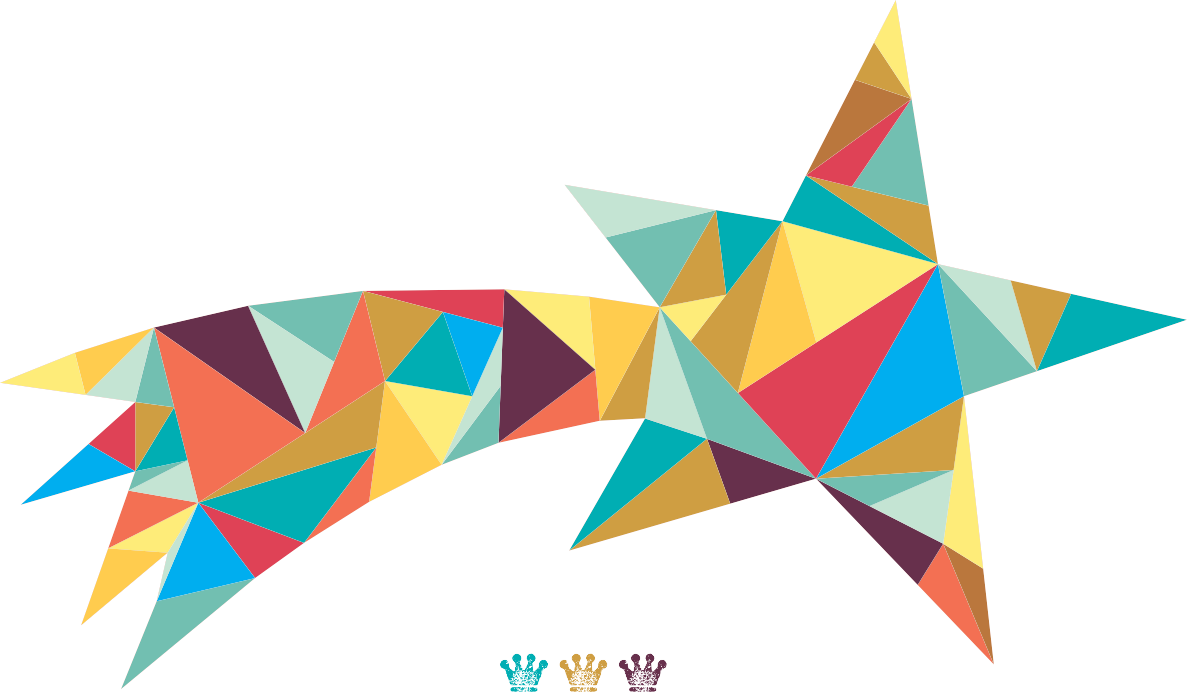 STERNSINGER*INNENistSternsingen gegangen.
Das ist eine großartige Leistung. Du bringst den Segen für das neue Jahr und du unterstützt Menschen in Afrika, Asien und Lateinamerika.sternsingen.at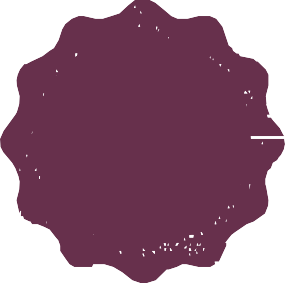 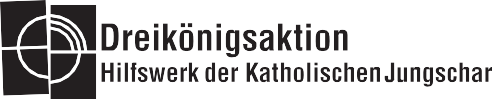 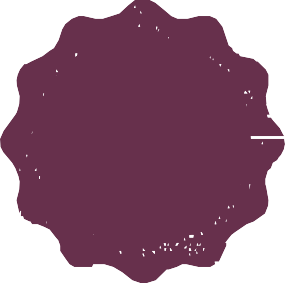 